Письмо №364 от 28 апреля 2021 годаОб участии в курсах повышения квалификации по проекту «Учитель будущего»Руководителям ООВ соответствии с письмом ГБУ РД «Центр непрерывного повышения профессионального мастерства педагогических работников» №47/21 от 27.04.2021г. МКУ «Управление образования» Сергокалинского района информирует о том, что продолжается организация учебных занятий по результатам диагностики профессиональных дефицитов учителей в рамках реализации федерального проекта «Современная школа» (ранее федеральный проект «Учитель будущего») национального проекта «Образование».Начало занятий:Учителя технологии – 17-18.05.2021г.;«Иностранный язык» - 20-21.05.2021г.;«Начальное образование» - 18-19.05.2021г., 21-22.05.2021г., 25-26.05.2021г.; 31.05-01.06.2021г. (по группам);«Русский язык и литература» - 18-19.05.2021г. Направляем список учителей для прохождения курсов повышения квалификации.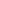 Просим вас проинформировать учителей согласно списку, представленному в приложении к письму и обеспечить их явку на очный формат занятий в строго установленные графиком дату и время. При себе необходимо иметь паспорт и защитную маску.Приложение: на 3 л. Начальник МКУ «УО»:                                                                   Х.ИсаеваИсп. Магомедова У.К.Тел.: 8 (903) 482-57-46Список учителей технологии, приступающих к курсам повышения квалификациис 17.05. по 18.05.2021 г.Начало занятий –8:30 ч.ул. Магомедтагирова, д.159, 1 этаж, ЦНППМПРСписок учителей технологии, приступающих к курсам повышения квалификациис 17.05. по 18.05.2021 г.Начало занятий – 13:50 ч.г. Махачкала ГБУ ДО РД «Малая Академия наук» (Технопарк-кванториум), ул.Хаджалмахинская, д.43 корпус А Список учителей русского языка и литературы, приступающих к курсам повышения квалификациис 18.05. по 19.05.2021 г.Начало занятий –8:30 ч.ул. Магомедтагирова, д.159, 1 этаж, ЦНППМПР	Список учителей иностранных языков, приступающих к курсам повышения квалификации с 20 по 21 мая 2021 г.Начало занятий в 10.00ул. Магомедтагирова, д. 159, 1 этаж, ЦНППМПРСписок учителей начальных классов, приступающих к курсам повышения квалификациис 18.05. по 19.05.2021 г.Начало занятий –8:30 ч.ул. Магомедтагирова, д.159, 1 этаж, ЦНППМПРСписок учителей начальных классов, приступающих к курсам повышения квалификациис 18.05. по 19.05.2021 г.Начало занятий –  13:50 ч.ул. Магомедтагирова, д.159, 1 этаж, ЦНППМПРСписок учителей начальных классов, приступающих к курсам повышения квалификациис 25.05. по 26.05.2021 г.Начало занятий – 8:30 ч.ул. Магомедтагирова, д.159, 1 этаж, ЦНППМПРСписок учителей начальных классов, приступающих к курсам повышения квалификациис 31.05. по 01.06. 2021 г.Начало занятий – 8:30 ч.ул. Магомедтагирова, д.159, 1 этаж, ЦНППМПРСписок учителей начальных классов, приступающих к курсам повышения квалификациис 31.05. по 01.06. 2021 г.Начало занятий – 13:50 ч.ул. Магомедтагирова, д.159, 1 этаж, ЦНППМПР 17.05.2021г. 1 группа- 8:30 17.05.2021г. 1 группа- 8:30 17.05.2021г. 1 группа- 8:30 17.05.2021г. 1 группа- 8:30 17.05.2021г. 1 группа- 8:30№ФамилияИмяОтчествоГород/район, школа1ГаджиевРусланМагомедовичСергокалинский район МКОУ "Балтамахинская СОШ"17.05.2021г. 2 группа – 13:5017.05.2021г. 2 группа – 13:5017.05.2021г. 2 группа – 13:5017.05.2021г. 2 группа – 13:5017.05.2021г. 2 группа – 13:50№ФамилияИмяОтчествоГород/район, школа1АхмедхановАлиханАлиевичСергокалинский район МКОУ "Бурдекинская СОШ"8 группа- 8:308 группа- 8:308 группа- 8:308 группа- 8:308 группа- 8:30№ФамилияИмяОтчествоГород/район, школаАлибековаИрайдатАхмедовнаСергокалинский район МКОУ «Кадиркентская СОШ»ИсаеваПатиматМагомедовнаСергокалинский район МКОУ «Сергокалинская СОШ №1»АдамоваМариямМагомедсаидовнаСергокалинский район МКОУ «Сергокалинская СОШ №2»КараеваАйшатОмаршаевнаСергокалинский район  МКОУ «Сергокалинская СОШ №1»5 группа - 10:005 группа - 10:005 группа - 10:005 группа - 10:005 группа - 10:00№ФамилияИмяОтчествоГород/район, школа1ИбрагимоваПатиматХабибовнаСергокалинский район МКОУ «Сергокалинская СОШ №2»2Нурбагандова ИндираХабибовна Сергокалинский район МКОУ «Сергокалинская СОШ №1»9 группа – 8:309 группа – 8:309 группа – 8:309 группа – 8:309 группа – 8:30№ФамилияИмяОтчествоГород/район, школа1МагомедоваСаниятХабибовнаСергокалинский район МКОУ «Цурмахинская НОШ»10 группа – 13:5010 группа – 13:5010 группа – 13:5010 группа – 13:5010 группа – 13:50№ФамилияИмяОтчествоГород/район, школа1МагомедоваЗаираГасаналиевнаСергокалинский район МКОУ «Балтамахинская СОШ»13 группа – 8:3013 группа – 8:3013 группа – 8:3013 группа – 8:3013 группа – 8:30№ФамилияИмяОтчествоГород/район, школа1МагомедоваЗаираБагаудиновнаСергокалинский район МКОУ «Сергокалинская СОШ №2»15 группа – 8:3015 группа – 8:3015 группа – 8:3015 группа – 8:3015 группа – 8:30№ФамилияИмяОтчествоГород/район, школа1МагомедоваЛуараДжапаровнаСергокалинский район МКОУ «Сергокалинская СОШ №1»16 группа -13:5016 группа -13:5016 группа -13:5016 группа -13:5016 группа -13:50№ФамилияИмяОтчествоГород/район, школа1МуртузалиеваАйшатИбрагимовнаСергокалинский район МКОУ "Аялизимахинсская СОШ»2ГасановаГульпериХасбулаговнаСергокалинский район МКОУ "Мюрегинская СОШ"3МагомедоваЗаираМикаиловнаСергокалинский район МКОУ «Нижнемахаргинская СОШ»